Publicado en Madrid el 23/06/2022 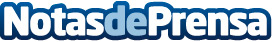 Innova-tsn gana la categoría de energía del Hackathon de SAS por mejorar el servicio de bicicletas de Madrid Más de 70 equipos de todo el mundo han participado en una nueva edición del Hackathon organizado por SAS. Con un proyecto enfocado en fomentar el transporte sostenible y mejorar el servicio de BiciMAD, Innova Data Hub ha sido el único equipo español en ganar una de las 13 categoríasDatos de contacto:Nuria Estebas Inés915130073Nota de prensa publicada en: https://www.notasdeprensa.es/innova-tsn-gana-la-categoria-de-energia-del Categorias: Internacional Nacional Finanzas Hardware Madrid E-Commerce Software Movilidad y Transporte Sector Energético http://www.notasdeprensa.es